INFORMACION PRESUPUESTARIA POR DEPENDENCIA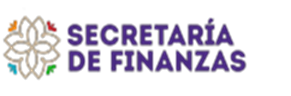 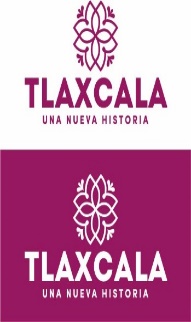 DEPENDENCIA O ENTIDADDEPENDENCIA O ENTIDAD25. COORDINACIÓN ESTATAL DE PROTECCIÓN CIVIL25. COORDINACIÓN ESTATAL DE PROTECCIÓN CIVIL25. COORDINACIÓN ESTATAL DE PROTECCIÓN CIVILPARTIDACONCEPTOAPROBADODEVENGADOEJERCIDOPRIMER TRIMESTRESEGUNDO TRIMESTRETERCER TRIMESTRECUARTO TRIMESTRE1000SERVICIOS PERSONALES1131SUELDOS A FUNCIONARIOS654,984.00646,461.32646,461.32155,949.96162,392.84164,059.26164,059.261132SUELDOS AL PERSONAL673,812.00676,635.82676,635.82164,949.33174,137.17168,774.66168,774.661133SUELDOS A TRABAJADORES696,420.00697,181.68697,181.68165,814.20183,058.88173,872.04174,436.561211HONORARIOS ASIMILABLES A SALARIOS1,089,864.00934,410.30934,410.30259,491.18232,664.82232,867.80209,386.501212ADICIONES A LOS HONORARIOS ASIMILABLES A SALARIOS122,616.00110,481.27110,481.2725,228.3820,495.3123,143.1041,614.481312PRIMA QUINQUENAL A TRABAJADORES42,840.0042,929.2542,929.2510,397.4611,147.0510,675.3410,709.401314ASIGNACIÓN DE QUINQUENIO TRABAJADORES9,420.009,293.559,293.552,286.242,297.672,354.822,354.821321PRIMA VACACIONAL A FUNCIONARIOS65,496.0062,706.6462,706.6415,594.9213,570.5216,770.6016,770.601322PRIMA VACACIONAL AL PERSONAL33,696.0033,680.2133,680.218,247.458,180.248,626.268,626.261323PRIMA VACACIONAL A TRABAJADORES34,824.0034,576.7634,576.768,290.768,454.728,915.648,915.641326GRATIFICACIÓN FIN DE AÑO FUNCIONARIOS145,548.00143,115.14143,115.1434,655.4330,156.6637,267.8841,035.171327GRATIFICACIÓN FIN DE AÑO AL PERSONAL74,868.0076,782.7976,782.7918,327.7618,178.4019,169.4221,107.211328GRATIFICACIÓN FIN DE AÑO A TRABAJADORES77,376.0078,839.9178,839.9118,423.8218,788.2119,812.5421,815.341341COMPENSACIONES Y OTRAS PRESTACIONES A FUNCIONARIOS0.00615,690.24615,690.24153,922.56153,922.56153,922.56153,922.561344COMPENSACIONES A MAGISTERIO615,696.000.000.000.000.000.000.001431CUOTAS SEGURO DE RETIRO A FUNCIONARIOS122,100.00114,239.70114,239.7029,070.5427,028.0829,070.5429,070.541432CUOTAS SEGURO DE RETIRO AL PERSONAL39,144.0037,285.4437,285.449,321.369,321.369,321.369,321.361441CUOTAS SEGURO DE VIDA A FUNCIONARIOS46,000.0037,668.5837,668.580.000.000.0037,668.581442CUOTAS SEGURO DE VIDA AL PERSONAL46,000.0037,668.5837,668.580.000.000.0037,668.581443CUOTAS SEGURO DE VIDA A TRABAJADORES46,000.0037,668.5837,668.580.000.000.0037,668.581531MES PREJUBILATORIO1,331.000.000.000.000.000.000.001541AYUDA PARA PASAJES8,214.008,207.108,207.102,053.202,053.202,047.502,053.201542APOYO CANASTA22,622.002,222.202,222.200.002,222.200.000.001544DÍAS ECONÓMICOS A FUNCIONARIOS17,411.000.000.000.000.000.000.001546DÍAS ECONÓMICOS A TRABAJADORES0.0016,581.4216,581.4216,581.420.000.000.001549INCENTIVO AL AHORRO DE LOS FUNCIONARIOS201,432.00192,229.92192,229.9248,904.8045,515.5248,904.8048,904.80154AINCENTIVO AL AHORRO DEL PERSONAL68,988.0067,225.6967,225.6916,885.9916,779.9016,779.9016,779.90154BINCENTIVO AL AHORRO DE LOS TRABAJADORES11,196.0011,180.1611,180.162,797.442,797.442,787.842,797.44154DANIVERSARIO DÍA DEL TRABAJO2,769.002,769.122,769.120.002,769.120.000.00154KSERVICIO MÉDICO A FUNCIONARIOS136,884.0056,070.0256,070.020.0032,854.2023,215.820.00154LSERVICIO MEDICO AL PERSONAL136,884.0023,265.3123,265.310.0019,430.193,835.120.00154MSERVICIO MÉDICO A TRABAJADORES205,320.0073,759.5873,759.580.0043,500.0330,259.550.001551APOYOS A LA CAPACITACIÓN DE LOS SERVIDORES PÚBLICOS5,682.005,677.335,677.331,420.321,420.321,416.371,420.321591CUOTAS DESPENSA A FUNCIONARIOS131,964.00129,545.65129,545.6531,136.1632,425.8132,991.8432,991.841592CUOTAS DESPENSA AL PERSONAL131,964.00132,568.82132,568.8232,433.5034,151.6432,991.8432,991.841593CUOTAS DESPENSA A TRABAJADORES131,964.00131,875.72131,875.7231,136.1634,847.5232,900.2032,991.841597DESPENSA ESPECIAL DE FIN DE AÑO AL PERSONAL22,356.0022,580.7122,580.715,700.525,429.395,725.405,725.401598DESPENSA ESPECIAL DE FIN DE AÑO A TRABAJADORES58,032.0057,627.6857,627.6813,817.8614,091.1414,859.3414,859.341599PERCEPCIÓN COMPLEMENTARIA FUNCIONARIOS654,984.00643,142.38643,142.38155,949.96159,073.90164,059.26164,059.26159BOTRAS PERCEPCIONES A FUNCIONARIOS89,148.0074,231.7674,231.7612,995.8011,308.8013,975.5435,951.62159COTRAS PERCEPCIONES AL PERSONAL38,028.0035,606.9535,606.955,922.815,911.986,234.2817,537.88159DOTRAS PERCEPCIONES A TRABAJADORES145,253.0087,843.8487,843.844,605.9661,648.714,953.1216,636.05159FAPORTACIÓN A PENSIONES DE FUNCIONARIOS117,900.00116,294.54116,294.5428,071.1229,161.9429,530.7429,530.74159GAPORTACIÓN A PENSIONES DEL PERSONAL121,284.00121,794.75121,794.7529,690.9131,344.7230,379.5630,379.56159HAPORTACIÓN A PENSIONES POR TRABAJADORES125,352.00125,493.13125,493.1329,846.7032,950.7331,297.0431,398.66159JBONO ANUAL A FUNCIONARIOS109,164.00104,511.05104,511.0525,991.5622,617.5327,950.9827,950.98159KBONO ANUAL AL PERSONAL33,792.0033,553.0033,553.008,045.268,204.388,651.688,651.68TOTAL 1000  SERVICIOS PERSONALES TOTAL 1000  SERVICIOS PERSONALES 7,366,622.006,703,173.596,703,173.591,583,958.801,726,304.801,644,371.541,748,538.452000MATERIALES Y SUMINISTROS2111MATERIALES, ÚTILES Y EQUIPOS MENORES DE OFICINA80,000.0031,908.4231,908.420.000.004,872.0027,036.422121MATERIALES Y ÚTILES DE IMPRESIÓN Y REPRODUCCIÓN60,000.0017,269.0517,269.050.000.000.0017,269.052141MATERIALES, ÚTILES Y EQUIPOS MENORES DE TECNOLOGÍAS DE LA INFORMACIÓN Y COMUNICACIONES48,000.0021,066.7621,066.760.000.0016,403.564,663.202161MATERIAL DE LIMPIEZA83,500.0029,392.6529,392.650.000.000.0029,392.652211PRODUCTOS ALIMENTICIOS PARA PERSONAS73,080.0036,078.3236,078.320.000.000.0036,078.322461MATERIAL ELÉCTRICO Y ELECTRÓNICO6,000.003,996.203,996.200.000.000.003,996.202531MEDICINAS Y PRODUCTOS FARMACÉUTICOS13,500.000.000.000.000.000.000.002611COMBUSTIBLES, LUBRICANTES Y ADITIVOS1,680,000.001,794,515.081,794,515.080.00700,000.00571,945.68522,569.402711VESTUARIO Y UNIFORMES25,000.0021,228.0021,228.000.000.000.0021,228.002721PRENDAS DE SEGURIDAD Y PROTECCIÓN PERSONAL25,000.0020,880.0020,880.000.000.000.0020,880.002921REFACCIONES Y ACCESORIOS MENORES DE EDIFICIOS5,160.000.000.000.000.000.000.002941REFACCIONES Y ACCESORIOS MENORES DE EQUIPO DE CÓMPUTO Y TECNOLOGÍAS DE LA INFORMACIÓN6,000.000.000.000.000.000.000.002961REFACCIONES Y ACCESORIOS MENORES DE EQUIPO DE TRANSPORTE266,461.00174,495.23174,495.230.000.0075,730.5198,764.72TOTAL 2000 MATERIALES Y SUMINISTROSTOTAL 2000 MATERIALES Y SUMINISTROS2,371,701.002,150,829.712,150,829.710.00700,000.00668,951.75781,877.963000SERVICIOS GENERALES3111ENERGÍA ELÉCTRICA44,030.0023,603.0023,603.005,583.005,815.006,429.005,776.003131AGUA12,000.0019,589.0019,589.000.000.000.0019,589.003141TELEFONÍA TRADICIONAL24,000.009,352.619,352.612,332.072,597.902,133.992,288.653171SERVICIOS DE ACCESO DE INTERNET, REDES Y PROCESAMIENTO DE INFORMACIÓN12,000.004,305.204,305.201,106.75811.301,274.251,112.903291OTROS ARRENDAMIENTOS38,178.000.000.000.000.000.000.003361SERVICIOS DE APOYO ADMINISTRATIVO, TRADUCCIÓN, FOTOCOPIADO E IMPRESIÓN8,000.000.000.000.000.000.000.003431SERVICIOS DE RECAUDACIÓN, TRASLADO Y CUSTODIA DE VALORES0.00730.80730.800.000.00730.800.003451SEGURO DE BIENES PATRIMONIALES175,780.00125,645.18125,645.180.000.000.00125,645.183481COMISIONES POR VENTAS9,240.008,560.808,560.800.003,654.002,192.402,714.403511CONSERVACIÓN Y MANTENIMIENTO MENOR DE INMUEBLES35,000.000.000.000.000.000.000.003521INSTALACIÓN, REPARACIÓN Y MANTENIMIENTO DE MOBILIARIO Y EQUIPO DE ADMINISTRACIÓN, EDUCACIONAL Y RECR12,500.004,408.004,408.000.000.000.004,408.003531INSTALACIÓN, REPARACIÓN Y MANTENIMIENTO DE EQUIPO DE CÓMPUTO Y TECNOLOGÍA DE LA INFORMACIÓN18,500.000.000.000.000.000.000.003551REPARACIÓN Y MANTENIMIENTO DE EQUIPO DE TRANSPORTE140,000.0023,316.0023,316.000.000.0011,658.0011,658.003711PASAJES AÉREOS10,000.000.000.000.000.000.000.003751VIÁTICOS EN EL PAÍS40,000.000.000.000.000.000.000.003821GASTOS DE ORDEN SOCIAL Y CULTURAL30,000.000.000.000.000.000.000.003921IMPUESTOS Y DERECHOS75,800.007,886.007,886.007,886.000.000.000.003981IMPUESTOS SOBRE NOMINAS Y OTROS QUE SE DERIVEN DE UNA RELACIÓN LABORAL159,203.00152,224.00152,224.0026,036.0037,137.0043,132.0045,919.00TOTAL 3000  SERVICIOS GENERALESTOTAL 3000  SERVICIOS GENERALES844,231.00379,620.59379,620.5942,943.8250,015.2067,550.44219,111.134000TRANSFERENCIAS, ASIGNACIONES, SUBSIDIOS Y OTRAS AYUDAS4481AYUDAS POR DESASTRES NATURALES Y OTROS SINIESTROS1,351,711.001,344,257.021,344,257.020.000.00449,696.33894,560.69TOTAL 4000 TRANSFERENCIAS, ASIGNACIONES, SUBSIDIOS Y OTRAS AYUDASTOTAL 4000 TRANSFERENCIAS, ASIGNACIONES, SUBSIDIOS Y OTRAS AYUDAS1,351,711.001,344,257.021,344,257.020.000.00449,696.33894,560.695000BIENES MUEBLES, INMUEBLES E INTANGIBLES5111MUEBLES DE OFICINA Y ESTANTERÍA26,902.0020,961.2020,961.200.000.000.0020,961.20TOTAL 5000 BIENES MUEBLES, INMUEBLES E INTANGIBLESTOTAL 5000 BIENES MUEBLES, INMUEBLES E INTANGIBLES26,902.0020,961.2020,961.200.000.000.0020,961.20TOTALTOTAL11,961,167.0010,598,842.1110,598,842.111,626,902.622,476,320.002,830,570.063,665,049.43